Where did you first see the job advertised?........................................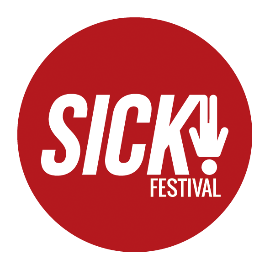 AgeGender16 - 20Male21 - 34Female35 - 55Prefer not to say55+If you prefer to use your own term please provide this hereIf you prefer to use your own term please provide this here…………………………………………………………………………………………………………Is you gender identity the same as the gender you were assigned at birth?Is you gender identity the same as the gender you were assigned at birth?Is you gender identity the same as the gender you were assigned at birth?YesNoSexual OrientationBisexualHeterosexualGay manOtherGay women/LesbianPrefer not to sayEthnicityAsian ( Asian, Asian British/ Enligh/ Scottish/ Welsh)WhiteAsianBritishBangladeshiEnglishChineseGypsy/ Irish TravellerIndianIrishPakistaniScottishOther Asian backgroundWelshOther White backgroundBlack (Black, Black British/ English/ Scottish/ Welsh)MixedAfricanWhite and AsainCaribbeanWhite and Black AfricanOther Black backgroundWhite and Black CaribbeanOther mixed backgroundOther ethnic groupPrefer not to sayArabOther ethnic groupDisabilityDo you consider yourself to have disability?If yes, please specifyNoPrefer not to say